Publicado en BARCELONA el 10/05/2018 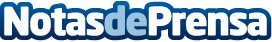 Brian Cross estrena programa en AtresmediaEl artista lanza su propio espacio en Atresmedia dedicado a la música electrónica y a los DJs en generalDatos de contacto:Noelia SantosDeep Delay Management633621978Nota de prensa publicada en: https://www.notasdeprensa.es/brian-cross-estrena-programa-en-atresmedia_1 Categorias: Música Televisión y Radio Entretenimiento Emprendedores http://www.notasdeprensa.es